A systematic review shows no performance benefit of machine learning over logistic regression for clinical prediction modelsEvangelia CHRISTODOULOU, Jie MA, Gary S. COLLINS, Ewout W. STEYERBERG, Jan Y. VERBAKEL, Ben VAN CALSTERSUPPLEMENTARY MATERIALCorresponding author:Ben Van CalsterKU Leuven, Department of Development and RegenerationHerestraat 49 box 8053000 LeuvenBelgium+32 16 377788ben.vancalster@kuleuven.beAppendix A: Search string(machine learning[MeSH Terms] OR support vector machine[MeSH Major Topic] OR neural networks[MeSH Major Topic] OR support vector machine OR multilayer perceptron OR neural network OR random forest OR lasso OR ridge OR kernel OR bayesian network OR classification tree OR regression tree OR relevance vector machine OR nearest neighbor OR probability estimation tree OR elastic net OR ensemble OR penalized OR regularized OR bagging OR boosting OR fuzzy OR Naive bayes OR deep learning OR genetic algorithms) AND (logistic models[MeSH Terms] OR multinomial logistic regression OR ordinal logistic regression OR logistic regression OR proportional odds regression). Appendix B: Further details on data extractionCategorical predictors with >2 levels are counted as one predictor.Missing indicator variables (binary variable indicating whether a predictor is missing or not) are not counted as predictor variablesWe extracted detailed information on tuning of hyperparameters, and classified these later on into four categories: unclear, use of default values, values are tuned but procedure is unclear, and values are tuned (procedure clear).Several papers also analyze ‘variable importance’ of the included predictors, we did not extract information on this.As an additional analysis, some studies also investigated the impact of sample size on performance based on smaller subsamples of the full dataset. In that case, we did not extract data from subsample models. We only extracted data for modeling based on the full dataset.Appendix C: Criteria for identifying comparisonsCriteria for identifying comparisons between logistic regression (LR) and machine learning  (ML) within a paper were:Comparisons involve standard/penalized LR vs a ML methodWhen a paper compared LR with traditional statistical models, these are not identified as LR vs ML comparisons. We regarded discriminant analysis, Poisson regression, generalized estimating equations, and generalized additive models as traditional statistical methodsIf a paper develops models for more than one outcome, comparisons involve LR and ML models for the same outcomeIf a paper develops models for multiple subgroups: comparisons involve LR and ML models for the same subgroupIf a paper develops models with different predictor sets that are clearly described (e.g. only clinical variables vs clinical variables and lab values): comparisons involve LR and ML models within the same predictor setThe AUC must be available for both models, with at least 2 decimalsTable A.1. Overview of extracted items for each study.Table A.2. Description of the five risk of bias items.Table A.3. List of 71 papers [28–98].Table A.4. List of domains (n=71 studies).Table A.5. Overview of study characteristics. Table A.6. Descriptive statistics, of papers and study characteristics.a Some studies included an assessment of performance by sample size by also developing models for different subsamples of the full dataset. Here, we recorded information on the core analysis using the full dataset.b In some cases, the number of predictors was not mentioned explicitly but could be reasonably derived from a table.c Event rate: in total 102 outcomes are predicted (62 papers predicted 1 outcome, 9 predicted multiple outcomes; event is defined as the smallest outcome group.d Events per predictor: papers can predict outcomes in multiple subgroups/cohorts, or with multiple predictor sets, or for multiple outcomes; in total 128 settings were identified in 71 papers. The size of and number of events in the training data was recorded exactly where possible. In some papers, size of the training data was approximated based on the reported train-test split ratio or number of folds if cross-validation was used, and number of events was approximated based on event rate. If this information was also absent, we could not derive the number of events per predictor (this happened in 26 settings).Table A.7. Approaches to deal with missing data (n=71 studies).Table A.8. Descriptions in papers where single or multiple imputation was used (n=9 studies)Table A.9. Detailed information about methods that were used for penalized regression, classification trees, support vector machines, and artificial neural networks. Some studies used multiple methods, therefore numbers within an algorithm category may not sum to the subtotal.Table A.10. Approaches to deal with predictors (n=71 studies). Counts refer to papers.a 2 studies categorized some variables, but not allb 1 study dichotomized some variables, and categorized others; 3 studies dichotomized some variables, but not all.c This refers to data-driven variable selection before applying the algorithms, not to variable selection that is inherent in algorithms (e.g. as in CART or lasso)d 5 studies applied the algorithms both with and without data-driven variable selectione The description of what was done was often unclear.Table A.11. Descriptions in papers where interaction terms were examined (n=8 studies)Table A.12. Summary of hyperparameter tuning for the most common algorithms. Counts refer to papers.LR, logistic regression; RF, random forest; SVM, support vector machine; ANN, artificial neural network.Table A.13. Reasons for labeling a validation approach as unclear or biased (n=71 studies). Multiple reasons may apply to the same study.Table A.14. Measures used to assess model performance (n=71 studies)Table A.15. Approaches used to assess the accuracy of risk estimates (calibration) (n=71 studies).a Some papers used more than one method, hence numbers per method do not sum to 15.Table A.16. Methods used for imbalanced outcome (event rate far from 50%)  (71 studies)a Two papers tried undersampling and SMOTE, one paper tried undersampling, oversampling, and SMOTETable A.17. Overview of the bias items for the 71 studies and the 282 comparisons. The table indicates for how many studies/comparisons the bias item was present or was unclear.Table A.18. Overview of further anecdotal observations in the included studies [28–98].Table A.19. Overview of recommendations with the rationale and further explanation.Figure A.1. Scatter plot of the number of considered predictors by the number of events in the training data for all 71 studies. The plot contains >71 data points: some studies predicted multiple outcomes, made predictions for different subgroups, or considered multiple predictor sets.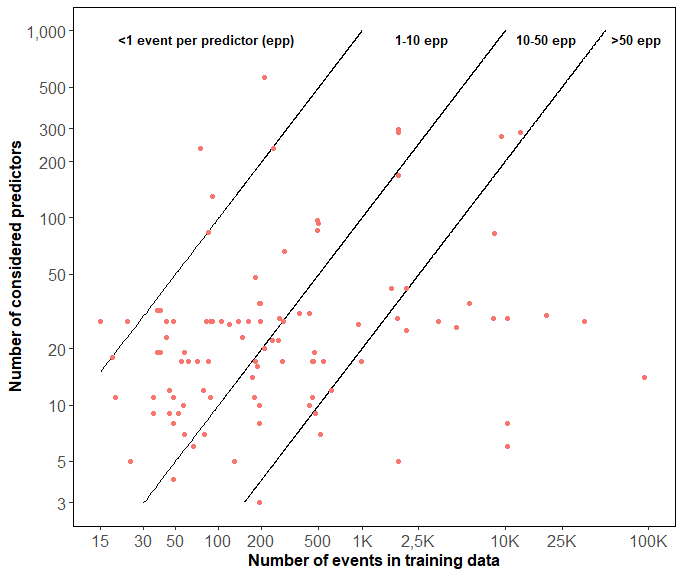 Figure A.2. Scatter plot of the area under the ROC curve (AUC) for LR vs ML for all 282 comparisons. Comparisons with low risk of bias are shown in green, comparisons with high risk of bias in red. 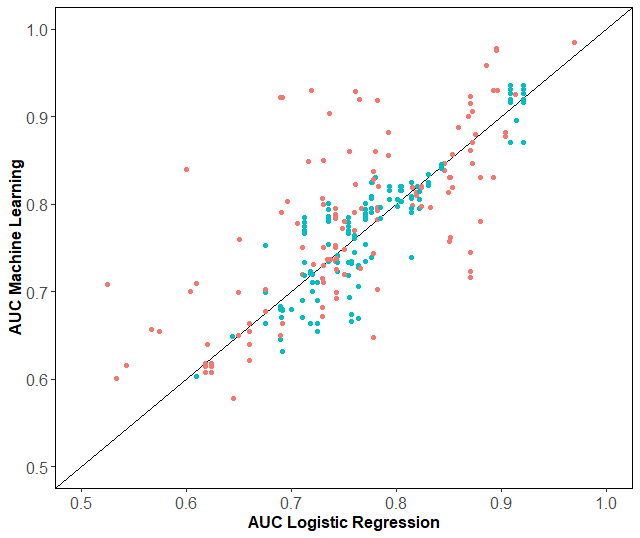 Extracted itemCommentsJournalName of the journal in which the study was publishedImpact factorImpact factor in year of publicationData collectionRetrospective vs prospective. If data collection was prospective, but the aim to build prediction models arose after data collection, we classified the study as retrospective.Study designE.g. cohort, cross-sectional, pooled data from interventional studiesOutcome typeDiagnostic vs prognosticPredicted outcome(s)Actual outcome(s) predicted in the study; if multiple outcomes are predicted, multiple rows are used in the extraction sheetSampling procedurePopulation-based (registries, administrative or claims databases, recruitment from general population outside medical sites) vs hospital-basedNumber of centersIn case of multicenter hospital-based studySample sizeSample size used in modeling, including training and validation data. E.g. if complete case analysis is used, it is the number of complete cases used in modeling. If prediction was performed in several subgroups, we recorded sample size per subgroup, and used a different row for each subgroupTrain-test split ratio and sample size for training and test setsIf only ratio (e.g. 80:20) or only sample size per dataset was given, we calculated the other one; we also recorded the sample sizes if cross-validation was used (e.g. if 10-fold cross-validation was used, training sample size was 90% of total sample size)Number of outcome events (overall, in training)Defined as number of participants in the smallest outcome category; if the exact number of events for the training data was not reported, we approximated the number of events based on the overall event rate (assuming equal distribution)Missing data statementsThe specific statements on amount of missing dataMethod(s) to deal with missing dataE.g. complete case analysis, variable deletion, multiple imputationApplied algorithmsWe recorded every algorithm that was fitted, each algorithm was entered on a different row in the extraction sheetConsidered predictorsThis is the number of predictors considered prior to data-driven selection (if done); Nominal predictors are counted as 1; extracted per algorithmPredictors included in final modelThis information is recorded per algorithmInteraction terms for LRWhether interaction terms were considered for LR, and which approach was used for this (e.g. all pairwise, prespecified terms)Hyperparameter tuningWhich hyperparameters were tuned, and the method used for tuning these hyperparameters; extracted per algorithmType of data-driven variable selectionWhether data-driven selection was performed prior to model development, and which method was used; extracted per algorithmHandling of continuous covariatesWhether continuous variables were kept continuous, or whether some or all continuous variables were categorized or dichotomized; for LR we also extracted information about investigation of nonlinear effects; extracted per algorithmType of validationE.g., none, (repeated) train-test splitting, 10-fold cross-validation, external validation (type of external validation added; extracted per algorithmValidation risk of biasWhether validation of model performance was clearly described and did not have a potential for bias; extracted per algorithmValidation issuesIf risk of bias was observed, the specific issue(s) are stated here; extracted per algorithmAUCAUC result per algorithm; we recorded one value in this order of priority: external validation, internal validation; training dataCalibration informationWhether calibration of risk predictions was examined, and which method(s) was/were used; extracted per algorithmOther reported performance measuresOther performance measures are listed here (not the values, only the measures); extracted per algorithmMethod to deal with class imbalanceWhether class imbalance was addressed, and which method was used; extracted per algorithmType of predictorsA list of the broad type of predictors that were used in the study (e.g. demographic)Risk of bias itemDescriptionUnclear or biased validation of performanceWe discern two general criteria to assess the validation: first, it should be clear that models are developed using training data only; second, if validation is done using resampling (repeated data splitting, cross-validation, bootstrapping), it should be clear that all model building steps are repeated in every training dataset [26]; ad hoc flaws are documented and tabulated.Difference in use of data-driven variable selectionThis item refers to the situation where the LR model was preceded by data-driven variable selection but the ML model was not, or vice versa. This item did not refer to the use of different methods for data-driven selection, or inherent differences in selection between algorithms (e.g. LASSO automatically includes variable selection).Difference in handling of continuous variablesThis item refers to the situation where the LR model uses categorized versions of continuous variables as predictors, but the ML model kept these variables continuous, or vice versa. This item did not refer to inherent differences in handling of continuous variables between algorithms (e.g. CART) automatically dichotomizes continuous variables during model development).Difference in considered predictorsThis item refers to whether both models considered the same predictors or not.Difference in methods for class imbalanceAs discussed elsewhere in this report, some studies used methods to correct imbalance in the outcome (i.e. event rate far away from 50%). This item refers to the situation where such methods were used for the LR model but not for ML model, or vice versa.PaperResearch FieldSample sizePredictorsBias item 1Bias item 2Bias item 3Bias item 4Bias item 5Acion 2017Psychiatry99,01328NoNoNoNoNoAlghamdi 2017Endocrinology32,55526YesNoNoNoUncAllyn 2017Cardiology6,52066UncNoUncNoNoAmini 2017Preterm Birth4,41514UncYesNoNoNoAsaoka 2017Ophthalmology37484NoYesUncNoNoBatterham 2017Nutrition & DIet29523UncNoNoNoNoBatterham 2017bNutrition & DIet 765YesNoNoNoNoCheng 2017Geriatrics1,95111NoYesNoNoNoChiriac 2017Allergy & Immunology2,1919NoYesNoNoNoDean 2017Oncology179 32NoNoNoNoNoDeng 2017Critical Care41728YesNoNoNoNoEbell 2017Primary Care17517YesYesYesUncNoFei 2017Critical Care35311UncYesNoNoNoFei 2017bCritical Care35311UncYesNoNoNoFei 2017cCritical Care7211UncNoUncNoUncFrizzell 2017Cardiology56,47783UncYesNoNoNoHettige 2017Psychiatry34527UncNoNoNoNoHu 2017Health care services125,94035NoNoNoNoNoHuang 2017Oncology3,63211UncNoNoNoNoImai 2017Allergy & Immunology59211YesYesNoYesNoKessler 2017Psychiatry2,114,855381NoUncNoNoNoKim 2017Oncology139UnNoNoNoNoLuo 2017Cardiology33,8319UncNoNoNoYesNuutinen 2017Geriatrics3,056 97YesNoNoNoNoOlivera 2017Endocrinology12,44727NoNoNoNoNoShi 2017Hepatology77722NoNoNoNoNoShneider 2017Neonatology66022YesYesNoNoNoTighe 2017Oncology97910UncUncUncNoNoWallert 2017Cardiology51,94328NoNoNoNoNoWeng 2017Cardiology378,25630NoNoNoNoNoYip 2017Hepatology92223YesNoUncNoNoZhang 2017ObGyn 3,994,87214NoYesNoNoNoZhao 2017Phys. Med. & Rehab.1,33135UncNoNoNoNoZhao 2017bOncology13,35510NoNoYesNoNoAdavi 2016Endocrinology12,0007UncNoNoNoNoAnderson 2016Endocrinology9,948 298YesNoNoNoNoArslan 2016Cardiology19017YesNoNoNoNoBelliveau 2016Phys. Med. & Rehab.3,142YesNoNoUncNoBerchialla 2016Health care services7,29612UncYesNoNoNoBerikol 2016Cardiology2287UncNoNoNoNoCasanova 2016Endocrinology3,36393NoNoNoNoNoChen 2016Critical care93910YesYesNoNoNoChurpek 2016Critical care269,99929NoNoNoNoNoDe Souza Filho 2016Infectious diseases13612YesNoNoNoNoDean 2016Oncology183 32NoNoNoNoNoEigentler 2016Oncology1,1707UncNoNoNoNoHabibi 2016Neonatology14819YesNoUncNoNoIchikawa 2016Primary Care61,31312NoNoNoNoNoJahani 2016Endocrinology5455YesNoNoNoNoKabeshova 2016Geriatrics3,52517NoNoNoNoNoKate 2016Hepatology25,52142UncNoUncNoNoKulkarni 2016Health care services112,749 8YesNoNoNoNoLu 2016Geriatrics77216UncNoUncNoNoMahajan 2016Cardiology1,03748YesYesUncNoNoMalik 2016Endocrinology1757UncNoNoNoNoMatis 2016Health care services14513NoNoUncNoNoMortazavi 2016Cardiology1,004236YesYesNoNoNoNakas 2016Health care services106,68825UncNoUncNoNoRatliff 2016Surgery18YesNoNoNoNoRau 2016Endocrinology65,871UncUncNoUncNoRoss 2016Cardiology1,047130YesYesUncNoNoTaylor 2016Critical care5,278 563NoNoNoYesNoThottakkara 2016Hepatology50,318285YesNoNoNoNoTong 2016Critical care162,466273YesYesUncNoNovan der Ploeg 2016Neurology11,026 10NoNoNoNoNoWang 2016Oncology20,696 7UncNoNoNoNoWang 2016bOncology1,14319UncYesNoNoNoWu 2016Surgery1959NoYesNoNoNoYahya 2016Oncology75428NoYesNoNoNoZhang 2016Oncology205 11YesNoNoYesNoZhou 2016Oncology8118UncNoUncNoNoClinical disciplineNOncology12 (17%)Cardiovascular medicine10 (14%)Critical care8 (11%)Endocrinology8 (11%)Health care services5 (7%)Geriatrics4 (6%)Hepatology4 (6%)Psychiatry3 (4%)Allergy & Immunology2 (3%)Neonatology2 (3%)Nutrition2 (3%)Obstetrics & Gynecology2 (3%)Physical medicine & rehabilitation2 (3%)Primary care2 (3%)Surgery2 (3%)Infectious diseases1 (1%)Neurology1 (1%)Ophthalmology1 (1%)Study characteristicN (%)Study designUnclear3 (4%)Cohort study39 (55%)Cross-sectional study18 (25%)Pooled data from interventional studies6 (8%)(Nested) case-control2 (3%)Pooled data from cohort and interventional studies2 (3%)Mix of cross-sectional and cohort data1 (1%)Type of outcomePrognostic only50 (70%)Diagnostic only19 (27%)Prognostic and diagnostic outcomes2 (3%)Study timingUnclear4 (6%)Retrospective64 (90%)Prospective3 (4%)Participant samplingUnclear3 (4%)Hospital-based multicenter27 (38%)Hospital-based single center22 (31%)Population-based19 (27%)VariableNUnknownor NAMedianInterquartilerangeRangeJournal impact factor7162.82.5-4.20.6-10.1Number of centers if multicenter 271054-152-1,137Total sample size a7111,250353-188,86172-3,994,872Number of predictors b7131911-325-563Event rate c102140.180.09-0.350.002-0.50Events per predictor, training data d1282684-340.3-6,697Missing data approachN (%)Unclear / no information32 (45%)Complete case analysis (CCA)16 (23%)Ad hoc methods14 (20%)Replacement with fixed value (FV), e.g. mean imputation4Mixture of CCA and Missing indicator methods3Missing indicator methods only1Mixture of FV and missing indicator methods1Mixture of variable deletion and FV1Mixture of CCA and variable deletion1Mixture of variable deletion and missing indicator methods1Mixture of CCA and linear interpolation1Mixture of missing indicator methods and an unclear method1Single/Multiple stochastic imputation – see table S79 (13%)Description in paperNMultiple imputation, no further information2Complete case analysis, multiple (5) imputation using propensity score method as sensitivity analysis1Participants with less than 75% complete information were omitted, multiple (25) information using fully conditional specification for clinically important variables1Less important predictors with >5% missing values were removed, important predictors with >15% missing values were removed, then complete cases were used. As a sensitivity analysis, multiple (5) imputation was done using multivariable imputation through chained equations and predictive mean matching1Single imputation using sequential regression imputation, no further information1Single imputation with knnImpute with k=5 in caret R package, no further information1Imputation using multivariate imputation by chained equations (mice), no further information (unclear whether single or multiple imputation)1Single imputation based on correlations between predictors, no further information1Algorithm categoryN studiesPenalized logistic regression15Lasso8Elastic net5Ridge4Lasso or ridge used as tuning parameter2Classification trees30Classification and Regression Trees (CART)20C4.55Chi-square Automatic Interaction Detection (CHAID)4Conditional inference tree1Unclear2Artificial neural networks261 hidden layer22>1 hidden layer3# hidden layers unclear1Support vector machine24Radial basis function (RBF) kernel10Kernel unclear7Linear kernel5Kernel part of tuning process5Polynomial kernel2IssueN (%)Continuous variables: general approachUnclear14 (20%)Kept continuous37 (52%)Categorized (i.e. >2 categories) a10 (14%)Dichotomized (2 categories) b8 (11%)Depends on algorithm2 (3%)Continuous variables: approach for logistic regressionUnclear14 (20%)Continuous, nonlinearity unclear29 (41%)Discretized (2 or more categories) all variables16 (23%)Continuous, nonlinearity investigated7 (10%)Generalized additive modes used as alternative2Unclear, piecewise effects noted in results2Restricted cubic splines1Penalized spline functions1BMI categorized because nonlinearity expected1Discretized some variables, unclear for others4 (6%)Continuous, with linear effect1 (1%)Data-driven variable selection cUnclear2 (3%)No (i.e. a priori prespecification)28 (39%)For some algorithms22 (31%)For all algorithms d19 (27%)Interaction terms for logistic regression modelingNot explicitly mentioned63 (89%)Interaction terms were considered e8 (11%)Description in paperNAll two-way interactions were included1All two- and three-way interactions considered for LASSO model, no interactions for standard model1All two-way interactions screened 1Interactions were tested1Models were tested for significant interactions1A number of interactions between socio-demographic features are included1Potential interactions detected through the CART model were considered1Interactions were checked using a backward method1Penalized LR(N=15)Tree(N=30)RF (N=28)SVM(N=24)ANN(N=26)Tuning approach n (%)n (%)n (%)n (%)n (%)Unclear3 (20%)10 (33%)6 (21%)7 (29%)5 (19%)Default setting1 (7%)5 (17%)7 (25%)2 (8%)4 (15%)Tuned, unclear approach7 (47%)11 (37%)8 (29%)11 (46%)13 (50%)Tuned4 (27%)4 (13%)7 (25%)4 (17%)4 (15%)Biased validation approachNYesNo validation of model performance10Model optimized using test data5Variable selection not repeated during resampling4Selective reporting of ML performance (only for the best ones)3Variable selection done on all data, then train-test split2Resampling used to tune and validate at the same time1Recoding of categorical predictors using the outcome1Performance calculated for all data despite validation procedure1Tuning based also on test data1UnclearNot clear on which data the hyperparameters were tuned27Not clear on which data variable selection was done4Resampling may have been used to tune and validate at the same time4Unclear whether tuning repeated during resampling3Paper states the model ‘was fitted to the test sample’1Unclear whether variable selection repeated during resampling1Unclear whether all procedures repeated during resampling1No information on how the bootstrap validation was done1No information at all, except that the algorithm was used1Performance criterionN (%)Area under the ROC curve (AUC)64 (90%)Sensitivity45 (63%)Specificity43 (61%)Positive predictive value31 (44%)Overall accuracy29 (41%)Negative predictive value25 (35%)Positive likelihood ratio (LR+)4 (6%)Negative likelihood ration (LR-)4 (6%)F1 score4 (6%)Brier4 (6%)Youden index4 (6%)Misclassification rate / overall error rate4 (6%)Kappa3 (4%)R-squared information3 (4%)False positive rate3 (4%)False negative rate3 (4%)Logloss / entropy2 (3%)Balanced accuracy1 (1%)Weighted accuracy1 (1%)Balanced error rate1 (1%)G mean1 (1%)Net reclassification improvement1 (1%)Matthews correlation coefficient1 (1%)Gini coefficient1 (1%)Pearson correlation1 (1%)Root mean squared error (RMSE)1 (1%)Avg absolute error1 (1%)Max absolute error1 (1%)Relative risk reduction1 (1%)Absolute risk reduction1 (1%)Absolute risk increase1 (1%)MethodN (%)Calibration not discussed56 (79%)Calibration discussed a15 (21%)Grouped calibration plot (or table)8Calibration intercept and slope3Hosmer-Lemeshow test on training data only3Hosmer-Lemeshow test on validation data 3Calibration slope1Smoothed calibration plot1Overall predicted vs observed events1Methods for imbalance usedN (%)No50 (70%)Yes21 (30%)Undersampling8Weighting approach5Several methods tried a 3Unclear3Synthetic minority oversampling (SMOTE) technique1Sampling a balanced training set1Item unclear or bias present, n (%)Item unclear or bias present, n (%)Item unclear or bias present, n (%)Bias itemStudy level (N=71)Comparison level (N=282)Validation procedure48 (68)119 (42)Variable selection24 (32)39 (14)Continuous predictors16 (23)44 (16)Number of predictors6 (8)14 (5)Outcome imbalance 3 (4)5 (2)NumberDescriptionGeneral observationsGeneral observations1The measurement scale of predictors was often lacking2The number of predictors selected in the final model was often lacking3The exact type of data-driven variable selection was often unclear4Several extractions were implicit, by checking tables, figures or footnotes, but without clear explicit statementsAnecdotal observationsAnecdotal observations1We observed selective reporting of performance in some studies. It happened that several ML algorithms were applied but only results for the best were shown (1 study), or that results were shown only for ML algorithms that performed better than LR (1 study).2Regarding prognostic outcomes:We observed several studies where a prognostic outcome was predicted without taking into account the time horizon. The outcome was defined as the occurrence of the condition within the available follow-up time, which could be different for each participant.One prognostic study predicted functional limitations in the elderly, but excluded participants who died irrespective of the reason.One study aimed to make a prognostic model based on cross-sectional data: a model to predict who is at risk of developing the condition was made by distinguishing between participants who already had or had not experienced the condition.3In one study, a split into train-validate-test parts was reported. The models were developed on the training set using default values, and performance was reported for the validation set. There was no further mention of the test set. 4One paper reported an AUC of 0.52 for logistic regression, but with a sensitivity of 84% and a specificity of 87%.5Some papers present ROC plots showing binary ROC curves, i.e. ROC curves that are not based on the absolute risk predictions but rather on the classification after applying a cut-off.6One paper included a sensitivity analysis where models were training on 50% of the data, and then validated on all data.7One study mentions very high AUCs for two ML algorithms in the abstract and discussion, but without any mention in the results section.8One study matched participants with and without the outcome condition on age and gender, and then used these variables as predictors for the outcome.9One paper deletes the top and bottom 1% of values for continuous predictors to avoid a large influence of outliers, but then imputes these values using mean imputation.10One paper gives numerical values to different levels of nominal predictors based on the association of each level with the outcome that is predicted.11One paper deletes nearly all data in order to obtain a ‘balanced’ data set (i.e. 50% event rate). The observed event rate is 1%, such that nearly all non-events had to be excluded.RecommendationRationale and further explanationFully report on all modeling stepsIncomplete reporting makes it impossible to judge on the likely robustness and validity of a model. Full reporting includes for example clear information of sample size and number of outcome events in the dataset and in dataset splits if appropriate, an unambiguous overview of all predictors that were considered in data-driven modeling and how these were selected, hyperparameter tuning, explicit statements of how continuous variables were addressed in logistic regression models, explicit statements of whether and how interaction terms were used in logistic regression models, whether and what kind of data-driven variable selection was performed, and a clear description of how modeling was done in each resampled dataset.If resampling is used for internal validation, also develop and report the models on the full datasetWhen the aim of a study is to develop clinical prediction models for use in medical practice, these models should be fully reported and available to allow external validation studies. When a study uses a single train-test split, the development data is the training set. The model based on this set is applied to the test set, and should be available for further external validation. When models are internally validated using resampling, test performance is based on multiple training and testing datasets generated from the total study sample. This means that the development data is the total study sample, and the model based on all data  should be available for validation. Report training and validation performanceOften, performance on the development data is not provided because it tends to be optimistic. However, the difference in performance with the internally validated performance (whether based on a single test set or on resampling) is informative of the amount of optimism or overfitting.Assess calibration of the risk predictionsIn clinical medicine, risk predictions are important for making decisions for individuals. Therefore, discrimination performance of a model is not sufficient. The calibration of the predicted risks should be evaluated as well. This informs on the likely over- or underestimation of the predicted risks. For example, overfitted models tend to underestimate low risks and overestimate high risks. Poor calibration reduces the utility of a model.